IMMINGHAM TOWN COUNCIL     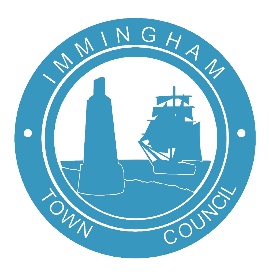 Civic Centre, Pelham Road, Immingham, North East Lincolnshire, DN40 1QFTel (01469) 727272	 email enquiries@immingham-tc.gov.uk You are invited to the meeting of Immingham Town Council which will be held on Wednesday 21 February 2024, in the Council Chamber, Pelham Road, Civic Centre, Immingham at 18:30.A HopkinsAndy HopkinsTown Clerk							14 February 2024Members of the public may speak on any item(s) during the public participation session that is relevant to the Council. Audio and video recording of this meeting may take place with certain restrictions.Public Participation AGENDA2324/155	Apologies		To receive and approve any apologies for absence.2324/156	Declarations of interest	To record declarations of interest by any member of the Council in respect of the agenda items listed below.  Members declaring interests should identify the agenda item and type of interest being declared.	To note dispensations given to any member of the Council in respect of the agenda items listed below.2324/157	Lincolnshire Housing Partnership Presentation LHP Executive Director of Customers – Mark Coupland and Corporate Head of Asset Management – Danny Wyer to attend.2324/158	Grass Cutting Contract OfferTo discuss and decide taking on the LHP Grass Cutting Contract in Immingham for 1 year, as requested by LHP.2324/159	Confirmation of Minutes To confirm that the minutes of the following meeting is a true and correct record of that which took place:		Town Council			  	24 January 20242324/160	Mayor’s Report To receive the Mayor’s report.2324/161	Members’ QuestionsTo receive questions raised under Standing Order 1u.2324/162	Representatives to Outside OrganisationsTo receive reports from members representing the Town Council.2324/163	Reports by Ward Councillors		To receive brief reports from NELC Ward Councillors on matters of interest to Town Councillors and the local community.2324/164	FinanceTo receive the Bank Reconciliation & Payments for January 2024 for approval.2324/165	Roval Drive Playzone FeedbackThe Clerk to update following the second round of consultation.2324/166	Spring Street Field/Roval Drive Lease UpdateThe Clerk to update on the current position.2324/167	Planning ApplicationsPlanning Application Reference: DM/1213/23/FULProposal: Temporary change of use from a residential dwelling (C3) to a site office (E(g)) to include the creation of additional parking provision.Location: 31 Queens Road Immingham North East Lincolnshire DN40 1QRPlanning Application Reference: DM/0105/24/FULProposal: Change of use to offices from part dwelling and officesLocation: 304 Pelham Road Immingham North East Lincolnshire DN40 1PTPlanning Application Reference: DM/0117/24/FULAProposal: Retrospective erection of 1.8m high fenceLocation: 7 Pamela Road Immingham North East Lincolnshire DN40 1EGPlanning Application Reference: DM/0112/24/FULProposal: Installation of 10 self storage container unitsLocation: Lorry Park Manby Road Immingham North East LincolnshireForthcoming MeetingsWed 20 March 18:30 Immingham Town Council